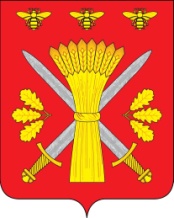 РОССИЙСКАЯ ФЕДЕРАЦИЯОРЛОВСКАЯ ОБЛАСТЬАДМИНИСТРАЦИЯ ТРОСНЯНСКОГО РАЙОНАПОСТАНОВЛЕНИЕот 27 февраля   2015 г.                                                                                           №59                       с.ТроснаО внесении изменений в постановление администрации Троснянского района от 24 ноября 2009 года № 292   «О создании координационного совета по развитию ма-лого и среднего предпринимательства при администрации Троснянского района» В связи с кадровыми изменениями в администрации Троснянского района, п о с т а н о в л я е т:Внести в  постановление администрации Троснянского района от 24 ноября 2009 года № 292  «О создании координационного совета по развитию малого и среднего предпринимательства при администрации Троснянского района» следующие изменения:Приложение 2 к   постановлению Администрации Троснянского района от 24 ноября  2009 г. N 292 изложить в новой редакции согласно приложению к настоящему постановлению.2. Отделу организационно-правовой работы и делопроизводства обеспечить размещение настоящего постановления на официальном сайте  в сети Интернет.3. Контроль за исполнением настоящего постановления возложить на заместителя главы Администрации Троснянского района Борисову Л.С..Глава администрации                                                           А.И.НасоновПриложение 2к постановлениюАдминистрации Троснянского районаот 24 ноября  2009 г. N 292СОСТАВКООРДИНАЦИОННОГО СОВЕТАПО РАЗВИТИЮ МАЛОГО И СРЕДНЕГО ПРЕДПРИНИМАТЕЛЬСТВАПРИ АДМИНИСТРАЦИИ ТРОСНЯНСКОГО РАЙОНАБорисова Лариса Сергеевна            - заместитель главы Администрации Троснянского района, председатель совета.Писарева Ирина ИвановнаНачальник отдела по управлению муниципальным имуществом Администрации Троснянского района, зам.председателя советаЕрмакова Лариса Анатольева- главный специалист Администрации Троснянского района, секретарь советаЧлены комиссии:Холченков Федор Никитович                    - руководитель ООО "Тросна +", общественный помощник уполномоченного по защите прав предпринимателей в Орловской области в Троснянском районе (по согласованию).Спасибин Вячеслав Васильевич               - индивидуальный предприниматель, руководитель фермерского хозяйства (по согласованию).Юдина Любовь Николаевна                     - индивидуальный предприниматель (по согласованию).Фроликов Николай Петрович- директор ООО «Коммунальник», (по согласованию).Почечуев Сергей Васильевич- руководитель ООО «Зареченское»Ершов Владимир Семенович- индивидуальный предприниматель